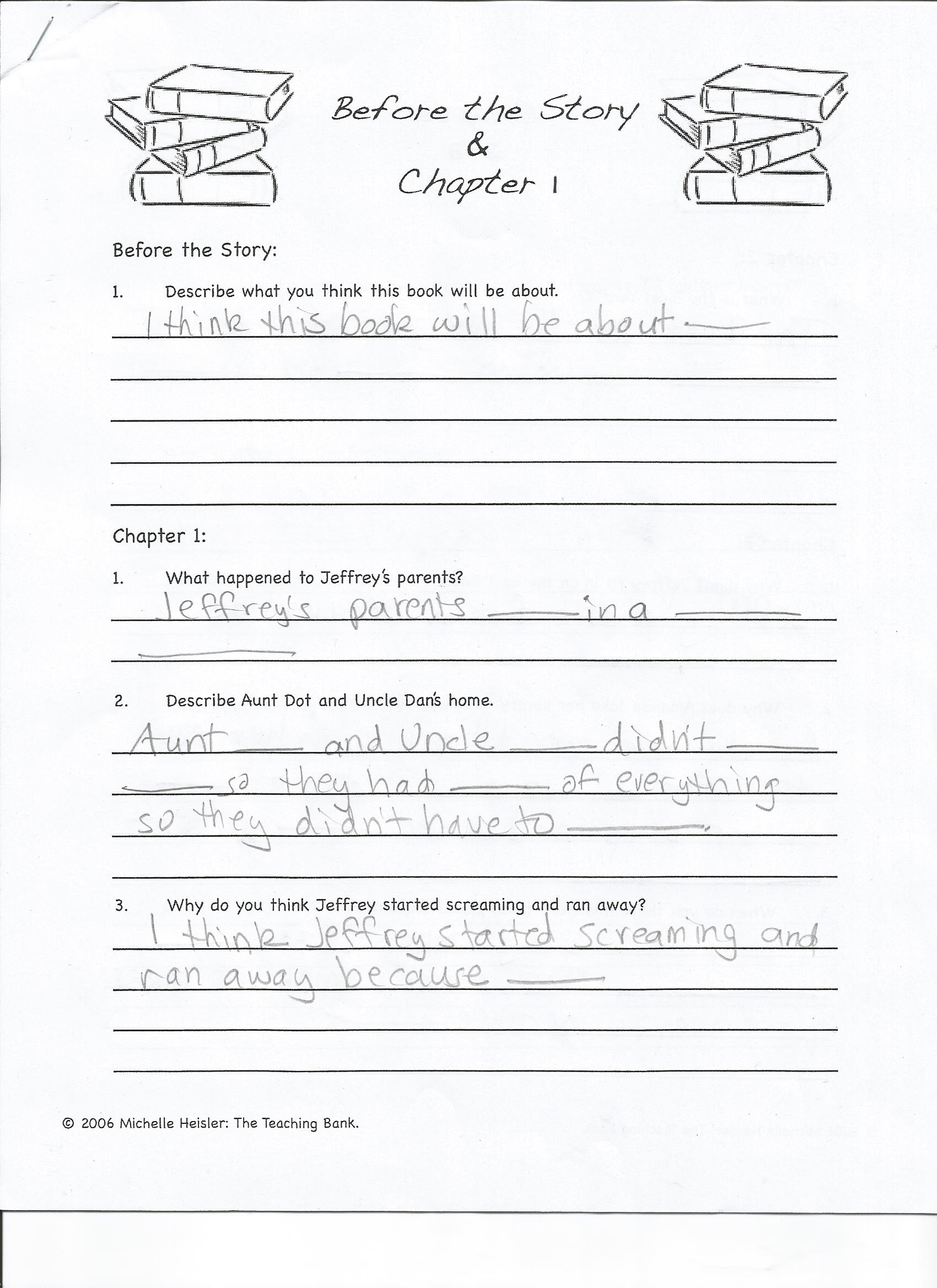 Chapter 241. Why was Grayson so interested in the home and lifestyle of the Beales?	Grayson thought 							would live			differently than											2. Why do you think Grayson felt he had no story to tell?	I think that Grayson felt had had no story to tell because			Chapter 251.  Why was Grayson’s voice different when he said he was a pitcher?	Grayson’s voice was different because							2. What is the Big Show?	The Big Show is getting to play								